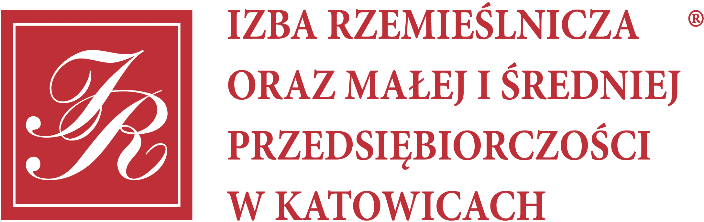 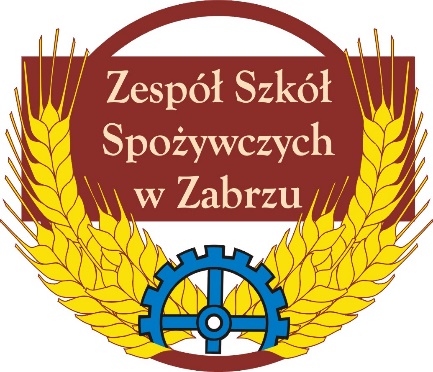 PROGRAM TURNIEJU10.04.2019 r.godz.1200-1430  Przyjazd uczestników z opiekunami                          i zakwaterowanie w Hotelu Alpex ul. Franciszkańska 8godz. 1430        Rejestracja uczestników w Zespole Szkół Spożywczych w Zabrzu                           ul. Franciszkańska 13godz.1500             Powitanie gości  i przeprowadzenie części teoretycznej turnieju                         w Zespole Szkół Spożywczych w Zabrzu ul. Franciszkańska13.godz.1800-1900 Kolacja dla uczniów i opiekunów w Hotelu Alpex.11.04.2019 r. godz. 630 - 700      Śniadanie w Hotelu Alpex.godz. 730 – 1015   Przeprowadzenie części praktycznej turnieju dla I grupygodz.1045 - 1330  Przeprowadzenie części praktycznej turnieju dla II grupygodz.1400 -1430  Lunch w Zespole Szkół Spożywczych ul.Franciszkańska 13godz.1530-1730 Zwiedzanie industrialnych zabytków Zabrzagodz.1900          Obiadokolacja w Restauracji  Hotelu Alpex ul. Wolności 40812.04.2019 r.godz.800     Śniadanie w Hostelu Guido.godz.1000  OFICJALNE ZAKOŃCZENIE TURNIEJU W ZESPOLE SZKÓŁ SPOŻYWCZYCH W ZABRZU ul. FRANCISZKAŃSKA 13    godz.1200    PoczęstunekInformacje dodatkowe: Podczas części praktycznej uczniowie muszą zapewnić sobie ubranie robocze (bez loga firmy).Na zwiedzanie zabytków proponujemy włożyć ubranie sportowe. Na oficjalne zakończenie bardzo prosimy o zwrócenie uwagi uczniom o odpowiednim szkolnym stroju. Obecna będzie między innymi pani Kurator i Prezydent m. Zabrza.    Informacje o dojazdach:Dojazd do hotelu Alpex bezpośrednio autobusem linią 720 lub linią 156. Dworzec autobusowy znajduje się 100 m od kolejowego. Do szkoły podobnie (hotel znajduje się naprzeciwko szkoły). 